Кам’янець-Подільський національний університет імені Івана ОгієнкаФакультет іноземної філології Кафедра слов’янської філології та загального мовознавстваЗАТВЕРДЖУЮЗавідувач кафедри слов’янської філології та загального мовознавства“27” серпня 2021 рокуРОБОЧА ПРОГРАМА НАВЧАЛЬНОЇ ДИСЦИПЛІНИ  ЛІНГВОКРАЇНОЗНАВСТВО ПОЛЬЩІ(Pol1-B21)підготовки фахівців  першого (бакалаврського) рівня вищої освітиза освітньо-професійною програмою Середня освіта  (Мова і література (польська, англійська) спеціальності 014 Середня освіта (Мова і література (польська)з предметною спеціальністю/спеціалізацією 014.02 Середня освіта (Мова і література (польська) / 014.028  Польська мова і літературагалузі знань 01 Освіта/Педагогікамова навчання  українська2021 - 2022 навчальний рікРозробники програми:  Н.І. Дворніцька, кандидат філологічних наук, доцент кафедри словʼянської філології та загального мовознавства, доцентУхвалено на засіданні кафедри   словʼянської філології та загального                  мовознавтваПротокол № 8 від  27 серпня 2021 року ПОГОДЖЕНОКерівник групи забезпечення освітньої програми ____________________________________  2.Обсяг дисципліниСтатус дисципліни – обов’язкова дисципліна професійної підготовки.МЕТА НАВЧАЛЬНОЇ ДИСЦИПЛІНИМета курсу - формування  у  студентів  лінгвістичної, комунікативної та  лінгвокраїнознавчої  компетенції  з  метою  підготовки  до подальшої практичної діяльності та розвитку мовної та соціокультурної  компетенції  студентів.ЗАВДАННЯ НАВЧАЛЬНОЇ ДИСЦИПЛІНИ1. Надати та систематизувати основну інформацію про:генеалогічні особливості мови, періодизацію польської мови, прийняту в історичному мовознавстві, пам’ятки польської писемностіосновні етапи формування польської народності, нації,  особливості формування державності, основні історичні віхи, релігію,  політичний та державний устрій (з історичним  коментарем )політичні та економічні процеси, освіту,  культуру і мистецтво Польщі, звичаї та традиції Польщі,особливості пареміологічного фонду.2. Вдосконалити історико-лінгвістичну та комунікативну компетенції студентів.3. Розвивати у студентів пізнавальні інтереси, прагнення до удосконалення професійної підготовки в різних аспектах4. Розвивати уміння працювати з навчально-методичною літературою та фаховою літературою.ЗАПЛАНОВАНІ РЕЗУЛЬТАТИ НАВЧАННЯ		Студенти, що завершили вивчення курсу, повинні вміти: -	оперувати знаннями  з історії мови, польської народності, нації;-	оперувати знаннями в аспекті еволюції польської писемності, впливу інших лінгвосистем на польську мову; -	представити інформацію про основні історичні, соціо-культурні події;-	розповідати про основні традиції, обряди поляків, їх вербальний супровід;-	аналізувати текстовий матеріал, зокрема лексеми пареміологічного фонду польської мови.СТРУКТУРА НАВЧАЛЬНОЇ ДИСЦИПЛІНИПРОГРАМА ТЕОРЕТИЧНОЇ ПІДГОТОВКИТЕМАТИКА ПРАКТИЧНИХ ЗАНЯТЬСАМОСТІЙНА РОБОТАЗАВДАННЯ ДЛЯ САМОСТІЙНОЇ РОБОТИ1. Генеалогія слов’янських мов.2. Українсько-польські духовні взаємозв’язки.3. Польська кухня.4. Традиції та обряди; залишки язичницької культури. 5. Державні свята.6. Релігійні свята7. Державний устрій Польщі.8. Культурно-історичні пам’ятки Польщі.МЕТОДИ КОНТРОЛЮПедагогічний контроль здійснюється з дотриманням вимог об’єктивності, індивідуального підходу, систематичності і системності, всебічності та професійної спрямованості контролю. Використовуються такі методи контролю (усного, письмового), які мають сприяти підвищенню мотивації студентів-майбутніх фахівців до навчально-пізнавальної діяльності. Відповідно до специфіки фахової підготовки перевага надається усному та письмовому, програмованому, практичному і тестовому контролю.РОЗПОДІЛ БАЛІВТаблиця відповідності шкал оцінювання навчальних досягнень здобувачів вищої освіти12. ПРОГРАМА СЕМЕСТРОВОГО ЕКЗАМЕНУ1. Що вивчає лінгвістика, країнознавство та лінгвокраїнознавство.2. Що є предметом вивчення лінгвістики, країнознавства та лінгвокраїнознавства.3. Чому виникає потреба в появі такої дисципліни як лінгвокраїнознавство?4. Які функції мови та культури співпадають, а які ні?5. Надайте визначення терміну «акультурація». Приклади даного процесу.6. Порівняльно-історичний аспект вивчення польської мови. 7. Генеалогія польської мови; етапи формування.8. Писемні пам’ятки польської мови.9. Основні історичні процеси в формуванні лінгвосистеми.10. Особливості та основні етапи формування польської народності, нації.11. Історичні відомості про створення Польші12. Річ Посполита. Історичні передумови та основні етапи створення. 13. Розділена Польща (1795-1918)14. Відновлення Польської держави (1918-1939).15. Друга світова війна. Польська народна республіка (1945-1989)16. ІІІ Річ Посполита17. Поняття традицій, обрядів вірувань поляків. Історичні витоки.18. Релігійні свята та обряди. Лінгво-культурологічний аспект. 19. Погляди на природу творення календарно-обрядових традицій20. Мовні одиниці з соціо-культурним компонентом.21. Поняття безеквівалентної лексики.22. Поняття пареміологічного фонду.23. Поняття фразеологічних одиниць. Різновиди класифікації.24. У чому полягає лінгвокраїнознавча цінність фразеологізмів?  25. Принципи лінгвокраїнознавчої семантизації фразеологізмів.26. Освіта та книгодрукування – від давнини у сучасність.27. Польський герб. Значення кольорів польського прапору. Гімн Польщі.13. РЕКОМЕНДОВАНА ЛІТЕРАТУРА1. Верещагин Е.М., Костомаров В.Г. Лингвострановедческая теория слова. М, 1980.2. История южных и западных славян. В 2 т. М., 1998.3. Очерки истории и культуры славян. М., 1996.4. Капица Ф.С. Славянские традиционные верования, праздники и ритуалы. М., Флинта, Наука, 2001.5. Вежбицкая А., Язык. Культура. Познание. / Перевод с английского, ответственный редактор М.А. Кронгауз, вступительная статья Е.В. Падучевой – М.: Русские словари, 1996.6. Вежбицкая А., Сопоставление культур через посредство лексики и прагматики, М., 2001.7. Роль человеческого фактора в языке: язык и картина мира. М., 1988.8. Основы межкультурной коммуникации: Учебник для вузов. / Под ред. А.П. Садохина. - М.: ЮНИТИ-ДАНА, 2003. - 352 с. я Академии Наук. Сер. «Литература и язык». — Т. 58. — 1999. — № 1.9. Bartminski Е. Stereotyp jako przedmiot lingwistyki // Z problemow frazeologii polskiej i slowianskiej. — Wroclaw, 1985.10. Dubisz S. Język - historia - kultura. — Warszawa, 2007.11. Klemensiewicz Z. Historia języka polskiego / Z. Klemensiewicz. – Warszawa, 1985.13. Kopertowska D. Analiza stylistyczno-językowa tekstu / D. Kopertowska. – Kielce, 1992.14. Lehr-Spławiński T. Język polski. Pochodzenie, powstanie, rozwój / T. Lehr-Spławiński. – Warszawa: PAN, 1978.15. Miodunka W. Podstawy leksykologii i leksykografii / W. Miodunka. – Warszawa, 1989.16. Wieczorkiewicz B. Sztuka mówienia / Red. Z. Kurzowa. – Warszawa, 1977.17. Wierzbicka A. O języku dla wszystkich / A. Wierzbicka. – Warszawa, 1967.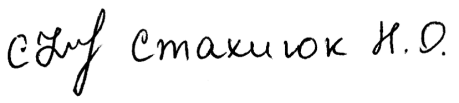 Найменування показниківХарактеристика навчальної дисципліниНайменування показниківДенна форма навчанняРік навчання1Семестр вивчення2Кількість кредитів ЄКТС3Загальний обсяг годин90Кількість годин навчальних занять44Лекційні заняття22Практичні заняття22Семінарські заняття-Лабораторні заняття-Самостійна та індивідуальна робота46Форма підсумкового контролюекзаменНазви змістових модулів і темКількість годинКількість годинКількість годинКількість годинКількість годинКількість годинКількість годинКількість годинКількість годинКількість годинКількість годинНазви змістових модулів і темДенна формаДенна формаДенна формаДенна формаДенна формаДенна формаЗаочна формаЗаочна формаЗаочна формаЗаочна формаЗаочна формаНазви змістових модулів і темразом у тому числіу тому числіу тому числіу тому числіу тому числіразом у тому числіу тому числіу тому числіу тому числіНазви змістових модулів і темлекціїсем. / практ.заняттясем. / практ.заняттялабораторні заняттясамостійна роботалекціїсем. / практ.заняттялабораторні заняттясамостійна роботаЗмістовий модуль  1. ЛІНГВОКРАЇНОЗНАВЧІ АСПЕКТИ ПОЛЬСЬКОЇ МОВИЗмістовий модуль  1. ЛІНГВОКРАЇНОЗНАВЧІ АСПЕКТИ ПОЛЬСЬКОЇ МОВИЗмістовий модуль  1. ЛІНГВОКРАЇНОЗНАВЧІ АСПЕКТИ ПОЛЬСЬКОЇ МОВИЗмістовий модуль  1. ЛІНГВОКРАЇНОЗНАВЧІ АСПЕКТИ ПОЛЬСЬКОЇ МОВИЗмістовий модуль  1. ЛІНГВОКРАЇНОЗНАВЧІ АСПЕКТИ ПОЛЬСЬКОЇ МОВИЗмістовий модуль  1. ЛІНГВОКРАЇНОЗНАВЧІ АСПЕКТИ ПОЛЬСЬКОЇ МОВИЗмістовий модуль  1. ЛІНГВОКРАЇНОЗНАВЧІ АСПЕКТИ ПОЛЬСЬКОЇ МОВИЗмістовий модуль  1. ЛІНГВОКРАЇНОЗНАВЧІ АСПЕКТИ ПОЛЬСЬКОЇ МОВИЗмістовий модуль  1. ЛІНГВОКРАЇНОЗНАВЧІ АСПЕКТИ ПОЛЬСЬКОЇ МОВИЗмістовий модуль  1. ЛІНГВОКРАЇНОЗНАВЧІ АСПЕКТИ ПОЛЬСЬКОЇ МОВИЗмістовий модуль  1. ЛІНГВОКРАЇНОЗНАВЧІ АСПЕКТИ ПОЛЬСЬКОЇ МОВИЗмістовий модуль  1. ЛІНГВОКРАЇНОЗНАВЧІ АСПЕКТИ ПОЛЬСЬКОЇ МОВИТема 1. Лінгвокраїнознавство як філологічна дисципліна102226Тема 2. Основні  відомості  про польську мову в порівняльно-історичному аспекті 1844410Тема 3. Особливості та основні етапи формування польської народності, нації,  держави3212121010Тема 4. Народні  вірування, традиції,  обряди1422210Тема 5.Лінгвокраїно-знавчий  аналіз  мови  й  тексту. Пареміологічний фонд. 1622410Разом  годин9022222246№з/пНазва змістового модуля. Теми і підтемиК-стьгодинЛітератураНаочні посібники, ТЗН1.Тема 1. Лінгвокраїнознавство як філологічна дисципліна21-17-2.Тема 2. Основні  відомості  про польську мову в порівняльно-історичному аспекті41-17плакати, презентація3.Тема 3. Особливості та основні етапи формування польської народності, нації,  держави.121-17презентація4.Тема 4. Народні  вірування, традиції, обряди21-15таблиця5.Тема 5.Лінгвокраїно-знавчий  аналіз  мови  й  тексту. Пареміологічний фонд.25-13презентаціяРазом за семестрРазом за семестр22№з/пНазва темиКількістьгодин1Лінгвокраїнознавство як філологічна дисципліна (мета; задачі; методи)22Вивчення польської мови в порівняльно-історичному аспекті (генеалогія польської мови; етапи формування; Писемні пам’ятк;. основні історичні процеси в формуванні лінгвосистеми; поняття порівняльно-історичного вивчення мови)43 Особливості та основні етапи формування польської народності, нації,  держави (події, документи; особливості розвитку освіти,  матеріальної, духовної  і  мовної  культури  Польщі)104Народні вірування, обряди, традиції (поняття язичницької культури: формування християнських традицій; релігійні свята)25Лінгвокраїнознавчий  аналіз  мови  й  тексту. Пареміологічний фонд (поняття безеквівалентної лексики; поняття пареміологічного фонду)4№ з/пНазва темиКількістьгодинФорми контролюЛітература1Тема 1: Лінгвокраїнознавство як філологічна дисципліна (основні наукові праці; дослідники; актуальність дисципліни, перспективи подальшого розвитку)6опитування1, 5, 6Підготовка до практичного заняття2опитування1-8Опрацювання додаткового матеріалу4конспект1-8, інтернет-ресурси2Тема 2: Вивчення польської мови у порівняльно-історичному аспекті10Підготовка до практичних занять8опитування1-8Опрацювання додаткового матеріалу2конспект1-8, інтернет-ресурси3. Тема 3: Особливості та основні етапи формування польської народності, нації,  держави10Підготовка до практичних занять6опитування1-8Опрацювання додаткового матеріалу4конспект1-84.Тема 4. Народні  вірування, обряди, традиції10Підготовка до практичного заняття4опитування1-8Опрацювання додаткового матеріалу6конспект1-85. Тема 5. Лінгвокраїнознавчий  аналіз  мови  й  тексту. Пареміологічний фонд. 10Підготовка до практичного заняття6конспектОпрацювання додаткового матеріалу4опитуванняІнтернет-ресурсиПоточний і модульний контроль (60 балів)Поточний і модульний контроль (60 балів)ЕкзаменСумаЗмістовий модуль 1 (60 балів)Змістовий модуль 1 (60 балів)40100Поточний контрольМКР4010030 балів30 балів40100Рейтингова оцінка з навчальної дисципліниОцінка за шкалою ЕСТSРекомендовані системою ЕСТS статистичні значення (у %)Екзаменаційна оцінка за національною шкалоюНаціональна залікова оцінка90-100 і більшеА (відмінно)10відміннозараховано82-89В (дуже добре)25добрезараховано75-81С (добре)30добрезараховано67-74D (задовільно)25задовільнозараховано60-66Е (достатньо)10задовільнозараховано35-59FX (незадовільно з можливістю повторного складання)незадовільноне зараховано34 і меншеF (незадовільно з обов’язковим проведенням додаткової роботи щодо вивчення навчального матеріалу кредитного модуля)незадовільноне зараховано